WTMS-1000 is a real time on-line data gathering, storage and transmission system. Data logger is also used as Station management and maintenance management program. So it is working as total environmental information system in each measuring stationTMS descriptionWater TMS(Tele-metering system) is a total environmental information system and station management system of pollution monitoring in Water. It gather data from each analyzers and additional instruments i.e. filter, pump etc. All measuring data from on-line analyzers/equipments in each station are gathered, stored and managed. It will basic information for environmental pollution tracking. TMS will be used to monitor pollution accident and also accumulate long term water quality information.In addition, through real time alarm function, If the measuring data exceed the limit, TMS will give alarmimmediately to operator to act accordingly.ConfigurationLocal Monitoring StationWater TMS CenterGovernmentLocal TMSCheck ModuleWindows 7Remote control Transmission moduleCommuni- cation lineDBMSControl center DB ServerCLIENTControlResearchLocal Gov.Internet/Wireless NetworkData LoggerData LoggerTOCTN	TP	FlowpH	SSSAMPLERTOCTN	TP	FlowpH	SSSAMPLER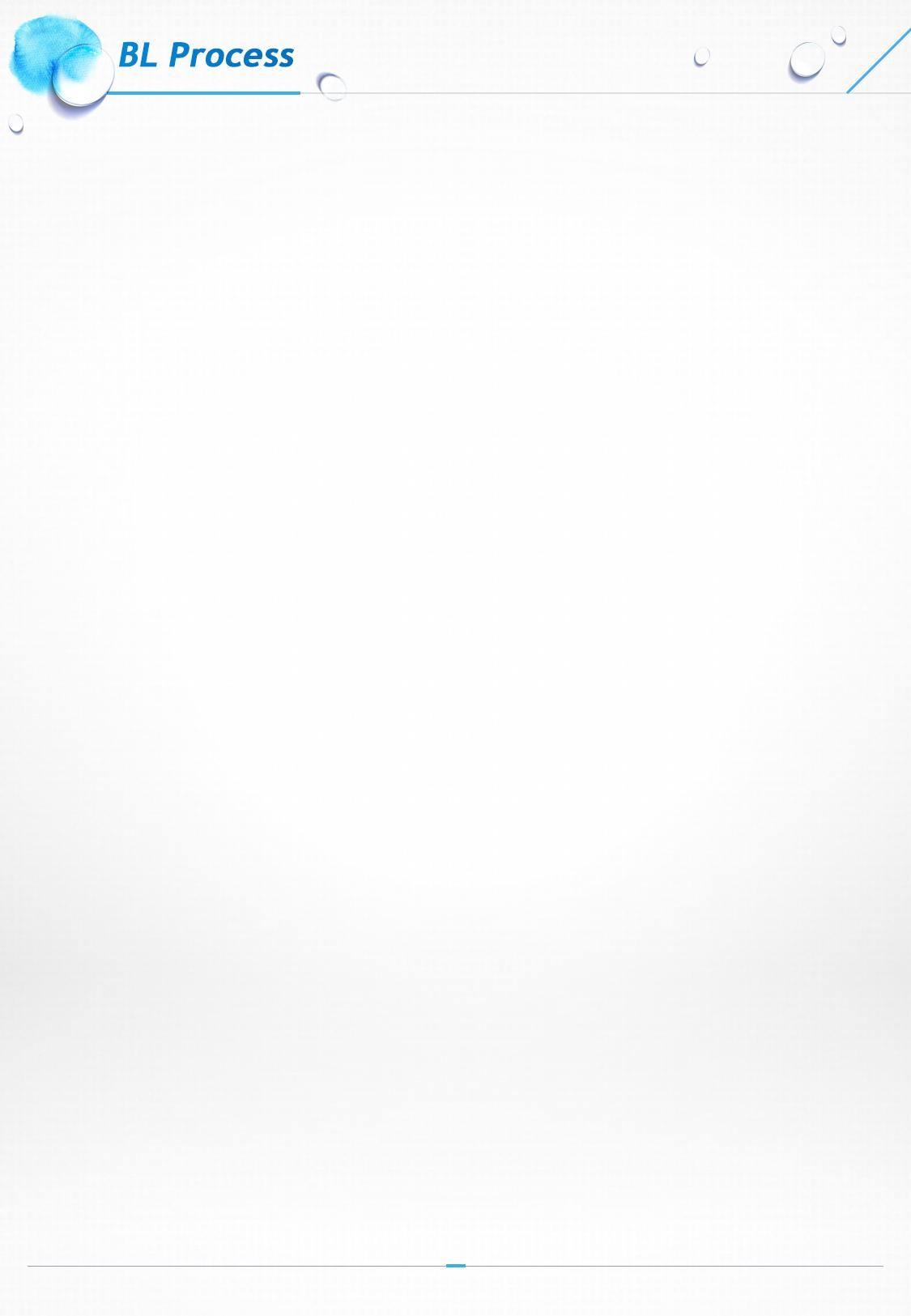 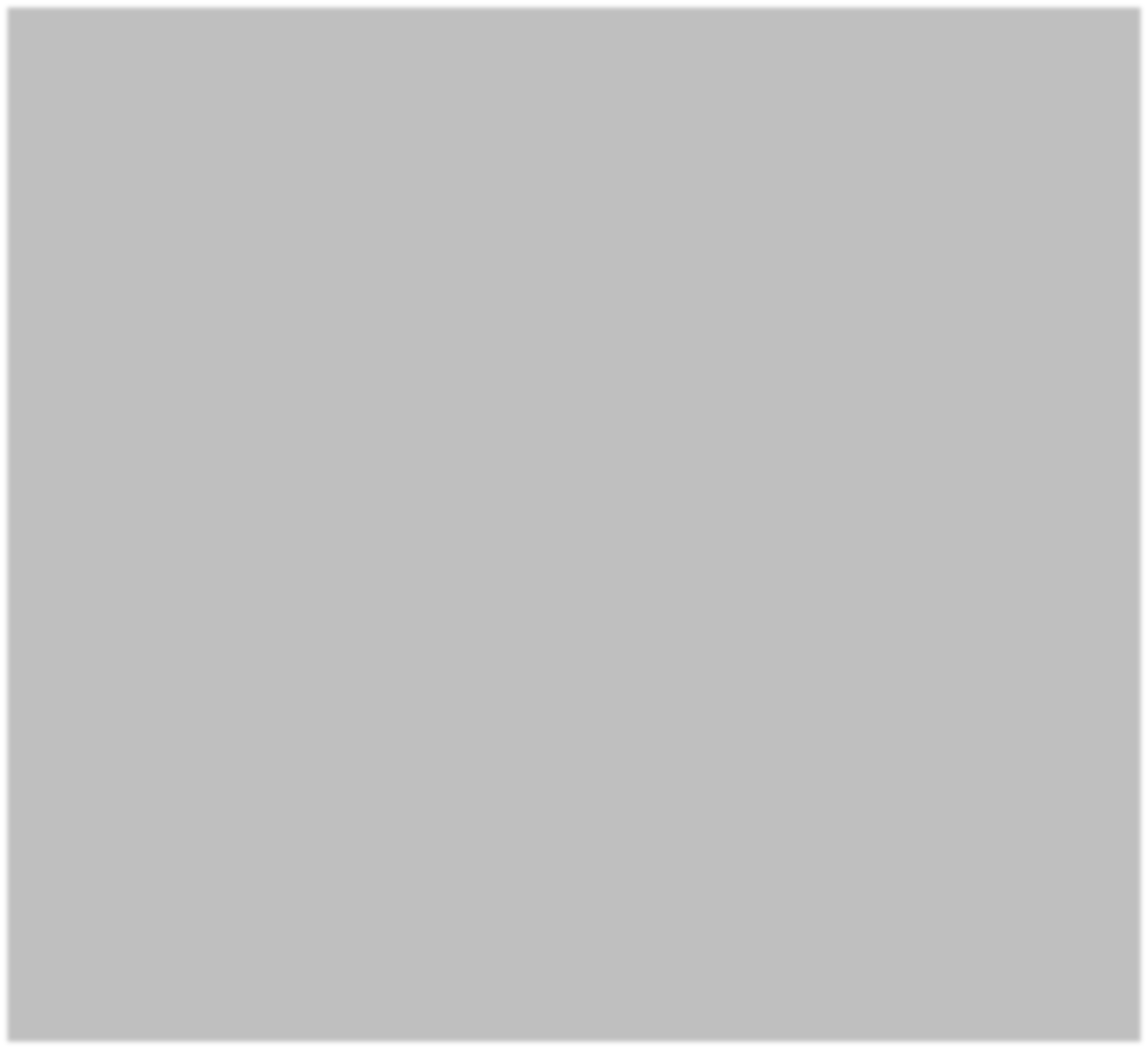 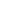 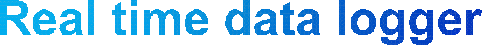 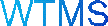 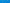 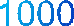 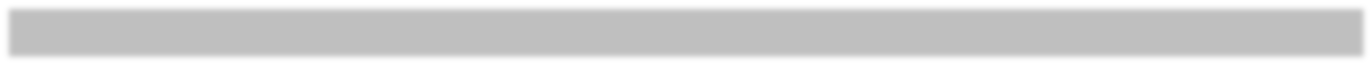 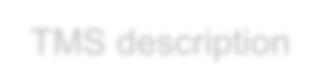 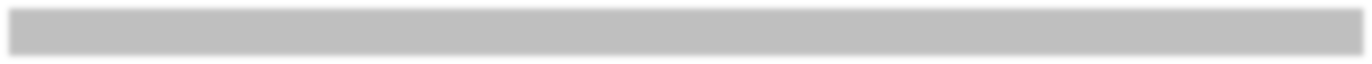 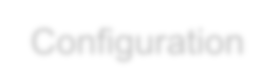 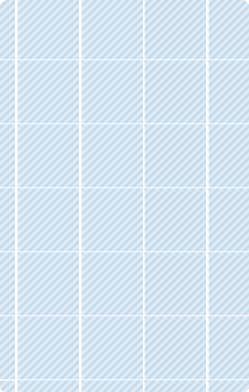 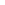 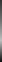 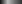 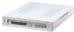 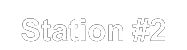 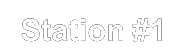 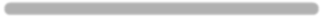 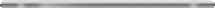 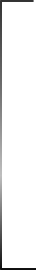 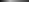 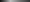 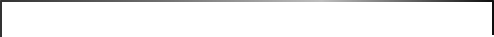 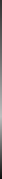 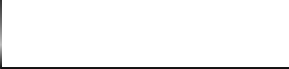 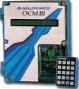 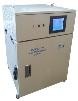 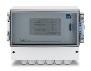 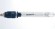 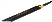 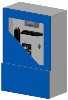 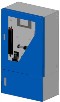 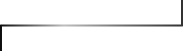 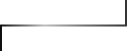 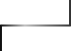 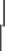 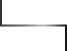 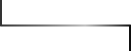 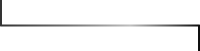 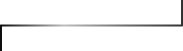 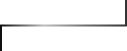 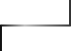 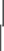 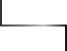 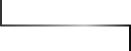 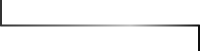 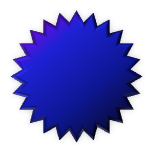 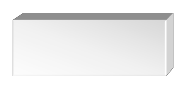 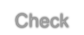 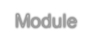 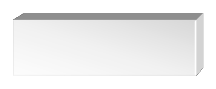 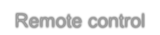 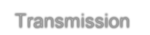 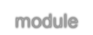 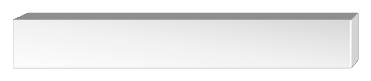 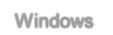 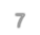 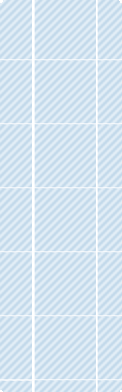 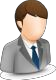 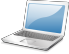 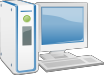 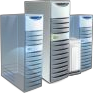 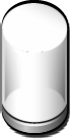 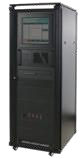 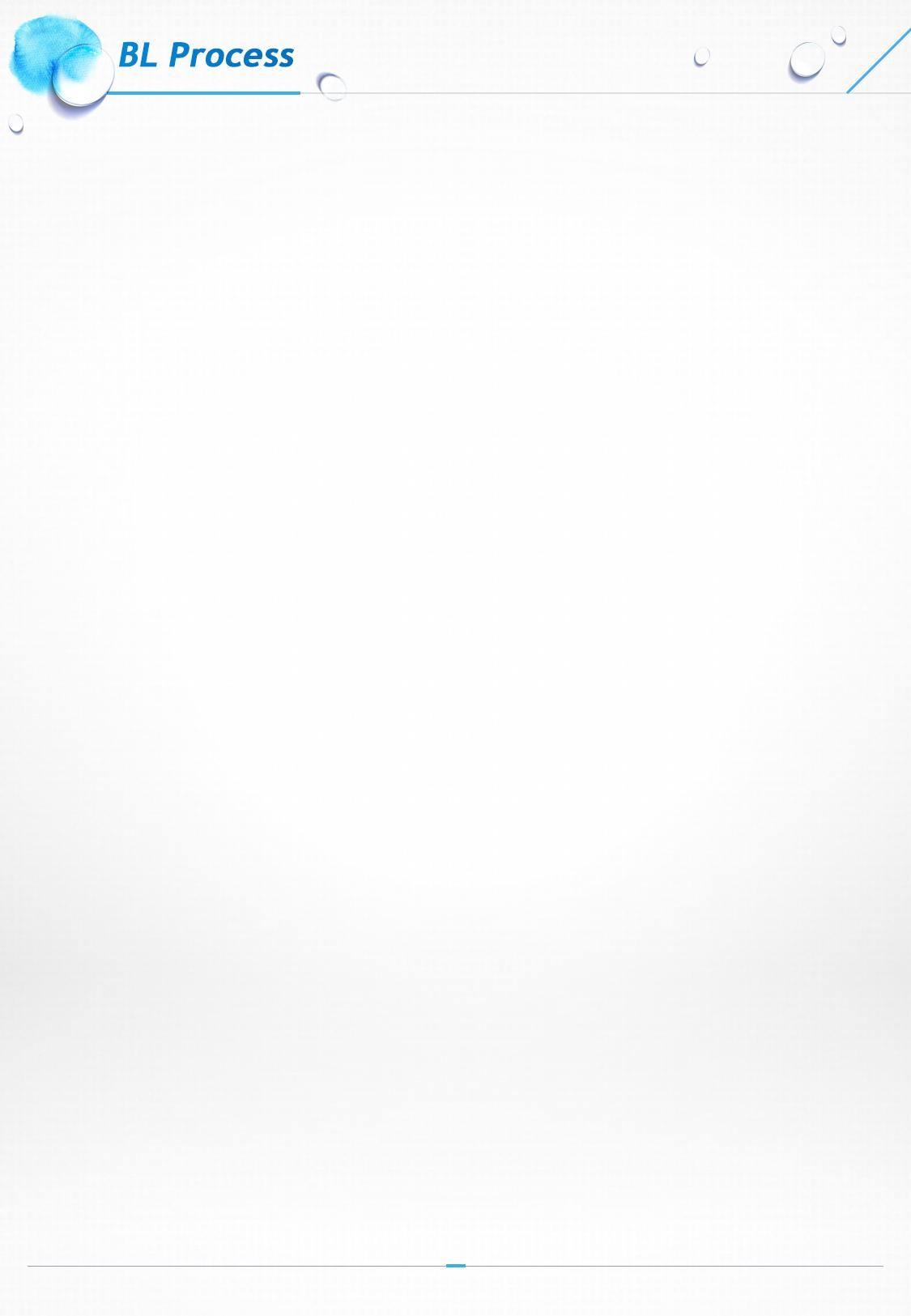 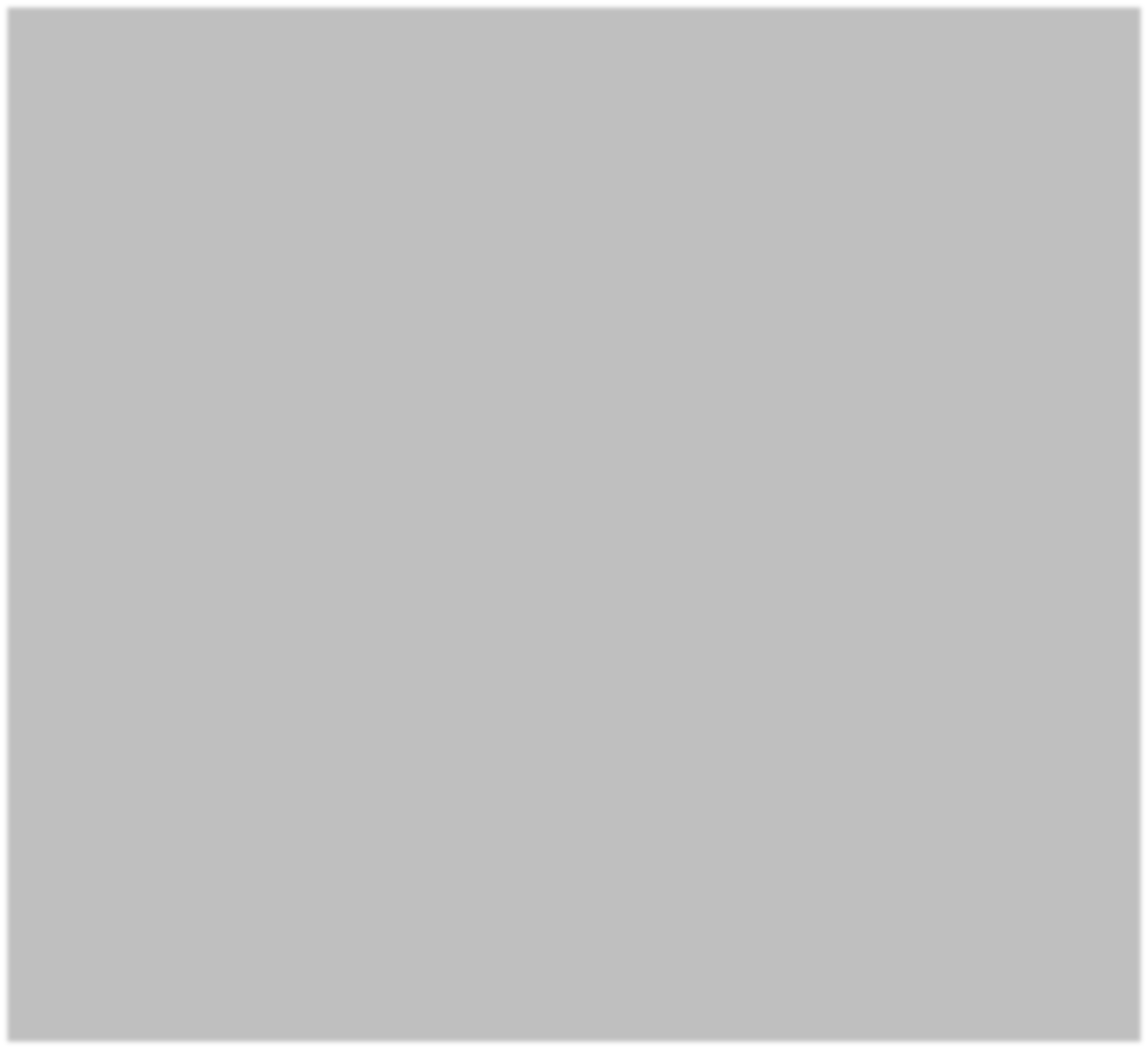 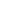 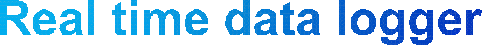 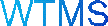 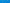 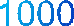 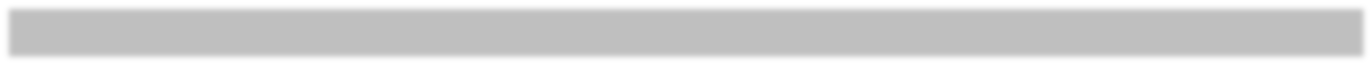 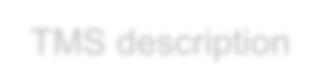 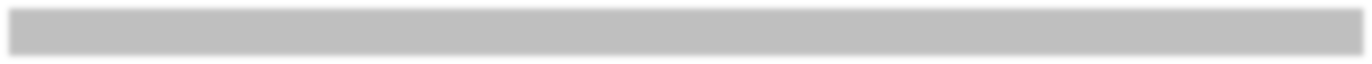 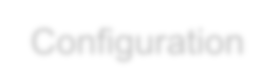 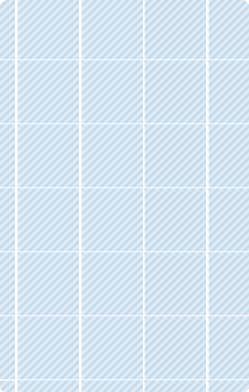 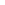 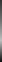 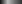 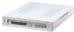 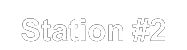 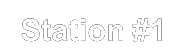 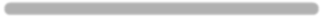 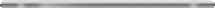 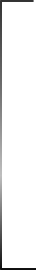 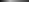 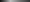 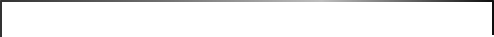 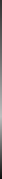 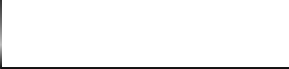 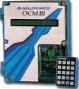 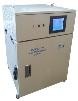 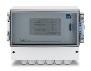 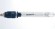 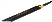 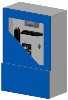 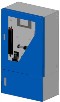 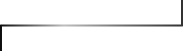 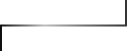 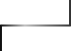 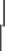 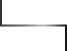 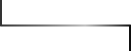 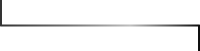 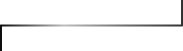 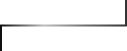 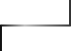 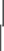 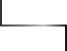 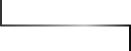 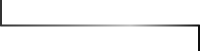 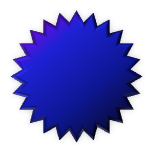 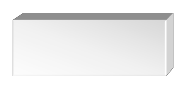 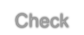 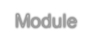 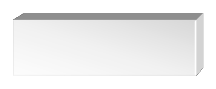 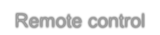 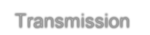 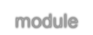 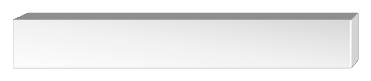 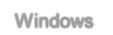 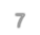 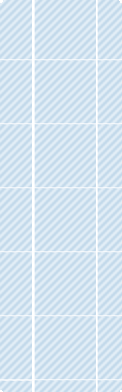 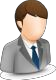 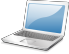 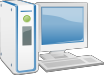 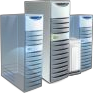 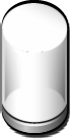 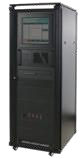 SENSOR & ANALYZER	SENSOR & ANALYZER1312 Ace Pyeongchon tower, 361 Simin-daero, Dongan-gu, Anyang-si, Gyeonggi-do, 431-804 Korea TEL: +82-(0)31-345-8200,  FAX:+82-(0)31-345-8202, http://www.blprocess.co.kr,  Email:info@blprocess.co.krMajor functionData gathering • It gather measuring data and status information from the measuring instrument and additional instrument. This enables todecide whether data are useful or not.Data Transmission • Data logger send measuring data and status information to Control Center.Communication server analyze, save and manage data to DB server through communication TCP/IP network which is connected to terminal server.Data dump to serverSet up & Control • Set up station sensor, analyzer and related equipment.Data logger works based on the command from control center toeach analyzer and instrument and it give feedback to control center regarding the result. Through data logger, Control center can control each available instrument at station.Different level of Data logger access by name and passwordLevel1(operator): only view data, status, time etcLevel2(Administrator) :  allowing all feature on D/LSet thresholds for each parameters and each analog inputTime synchronization  featureStatus Information • Instrument status: Normal running, Calibrating, Servicing, Error, System stop, Communication errorStation information: Electricity, Door, Sample flow, Pump status, Fire alarm, Station temp./humidityDisplay • Display: Real time, 5min, 1hour data(changeable time period)Easy to see data with table or graphical modeDisplay single  data or multi data.Data storage • Set up data storage for real time data, 5 min data, 1hour dataUSB backup and restoreMore than 1year data storage capabilityOther feature • Programmable for Digital input/output, Analog InputAlarm set-up for each parametersSMS module(option)System configurationConfiguration		Specification	Application Processor	CPU	• Intel Core I5 or higherMemory	RAM/HDD	• 4GB or higher / 500GB or higherPeripheral	Display/Keyboard	• LCD/Keyboard and MouseOS	Microsoft O/S	• Support Windows 7 or higherInterfaceComm. PortI/O moduleSupport Windows Server 2008 or higher8 x RS-232 (Modbus) ports1 x RS485 portUSB16 x Digital Input channels08 x Digital Output channels, dry contact, 220VAC-0.5A16 x Analog Input (0/4- 20 mA) channelsSurface water quality: River/Reservoir/Sea waterWater intake inspectionEffluent water inspectionWaste TMS monitoringNetwork	LAN	• 10/100MBps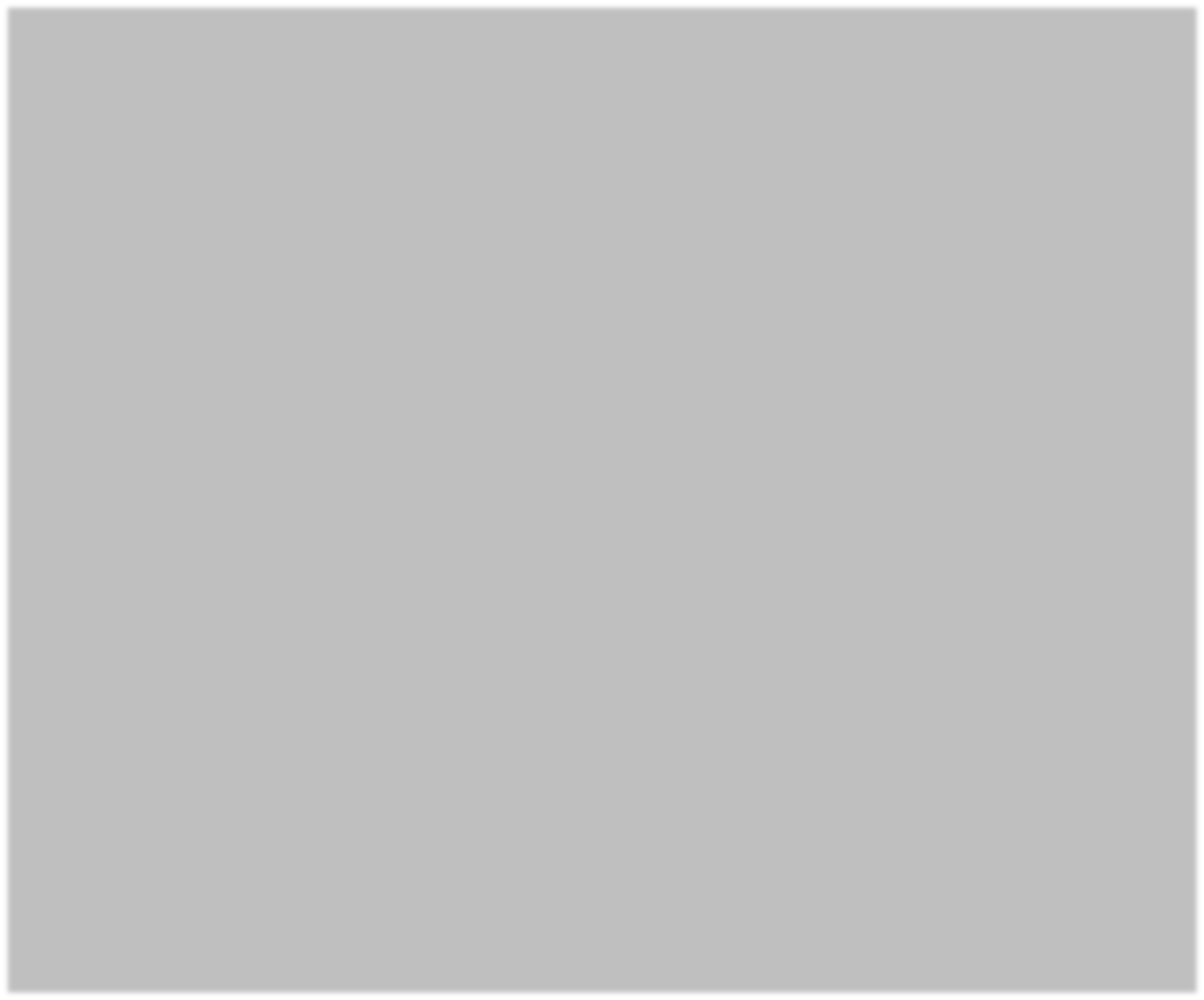 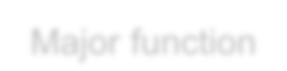 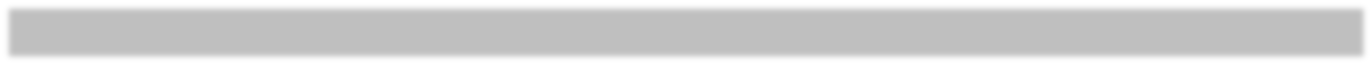 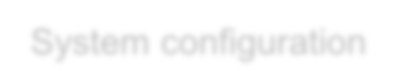 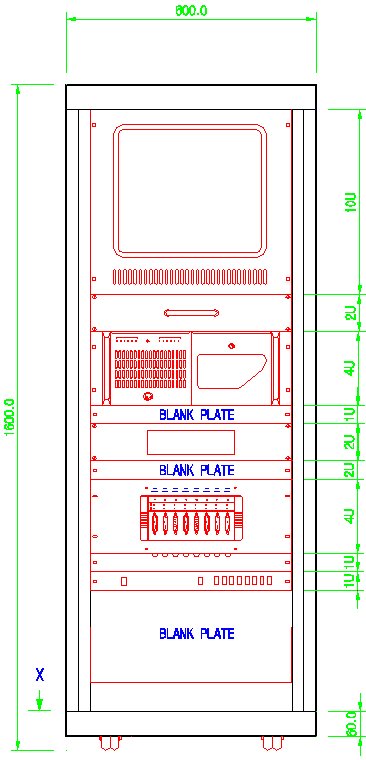 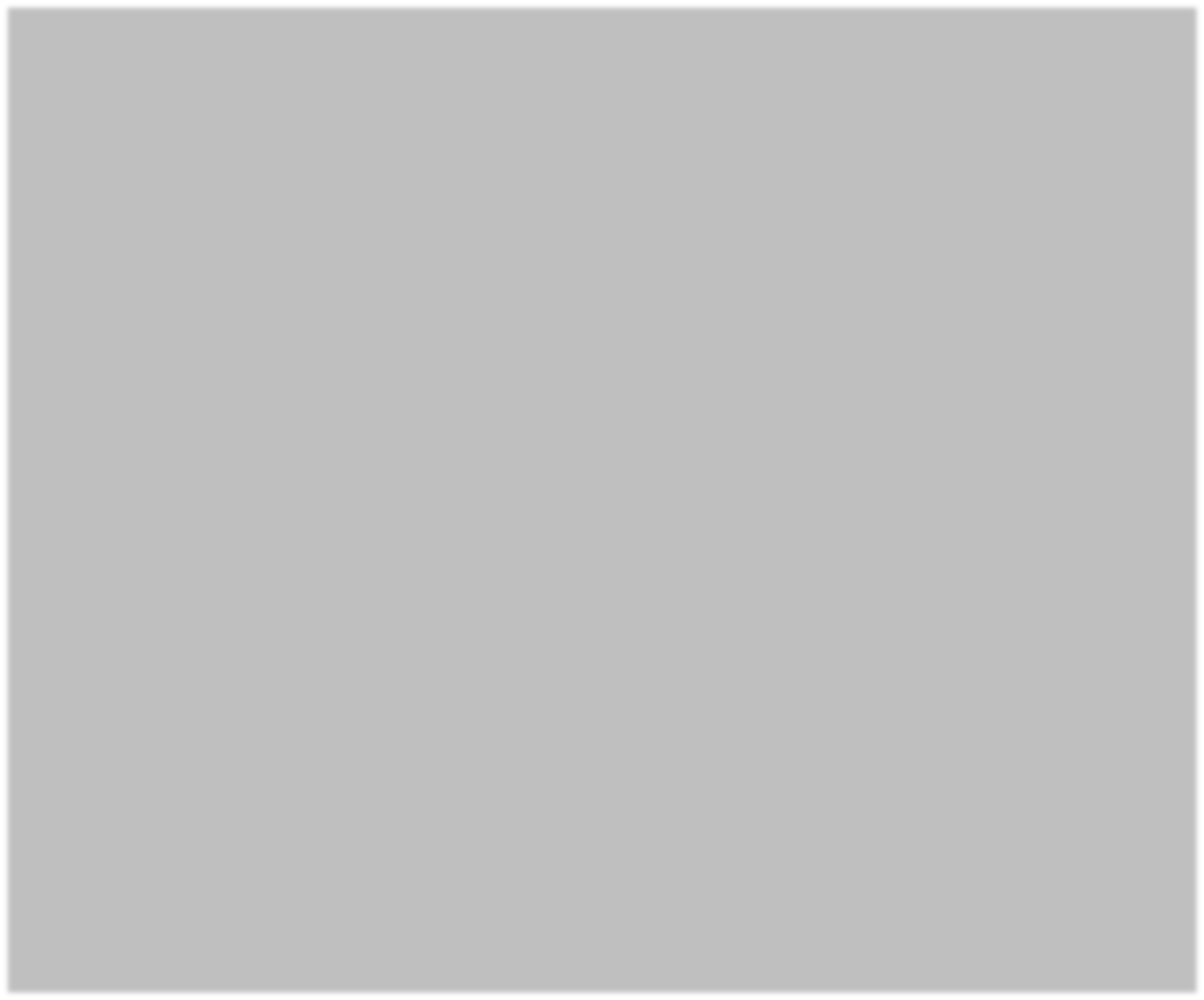 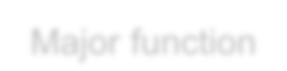 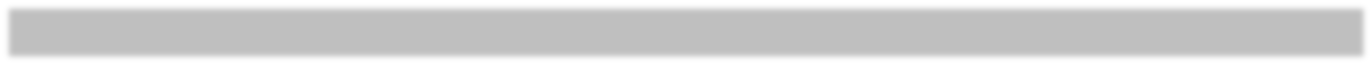 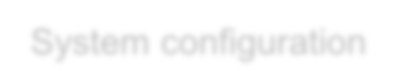 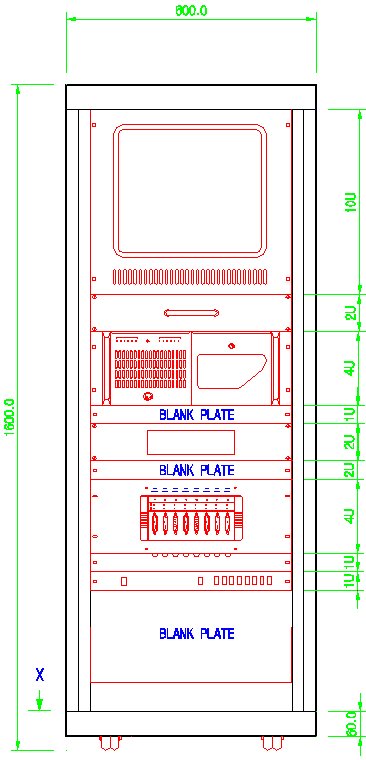 Chassis	Industrial	• 19" Rack Type1312 Ace Pyeongchon tower, 361 Simin-daero, Dongan-gu, Anyang-si, Gyeonggi-do, 431-804 Korea TEL: +82-(0)31-345-8200,  FAX:+82-(0)31-345-8202, http://www.blprocess.co.kr,  Email:info@blprocess.co.kr